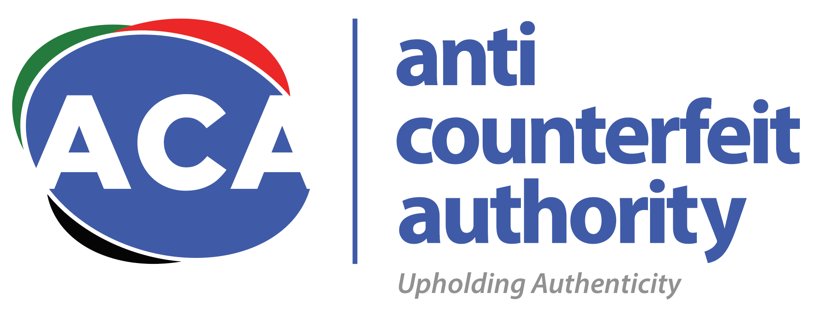 JOB APPLICATION FORMInstructions to Applicants:This form MUST be filled by all applicants.Please complete all sections of this form in BLOCK letters.Please type in the required information in all the sections of the form.All “text boxes” are expandable.  Attach your detailed curriculum vitae, copies of academic and professional certificates, testimonials and National Identity Card alongside the application form.Read the Job Advert carefully as it lists the skills, knowledge and qualifications required. Receipt of applications in hard copy closes on 15th  May  2024 at 5.00 p.m. East African Time.Interview date will be communicated to shortlisted candidates only. Late applications shall NOT be considered.Only shortlisted applicants will be contacted.Canvassing by any applicant will lead to automatic disqualification. POSITION APPLIED BIO DATAAVAILABILITY
ACADEMIC/PROFESSIONAL QUALIFICATIONS – STARTING WITH THE HIGHEST (PLEASE ATTACH COPIES OF EDUCATION AND PROFESSIONAL CERTIFICATES)OTHER RELEVANT COURSES AND TRAINING/REGISTRATION/MEMBERSHIP TO PROFESSIONAL BODIES/INSTITUTIONEMPLOYMENT HISTORY STARTING WITH CURRENT OR MOST RECENT EMPLOYEREXPECTED SALARY AND BENEFITS REFEREESList three referees, including one from your previous employer1st Referee – Current/Most recent Employer2nd Referee3rd RefereeDeclaration StatementI hereby certify that the information I have provided in this Confidential Job Application Form is to the best of my knowledge, correct, true and complete in every aspect. I also understand that deliberately falsifying or withholding information may lead to disqualification/legal action and dismissal if appointed.Note: This form should be filled, printed, and signed by the applicant.Vacancy/PostJob Reference Personal information Personal information Personal information Personal information Personal information Personal information Personal information Personal information Personal information Surname:Surname:Other names (in full)Other names (in full)Other names (in full)Other names (in full)Gender: Male: ___________               Female: __________Gender: Male: ___________               Female: __________Gender: Male: ___________               Female: __________Postal Address: _____________________________Postal Code: _______________________________Town: ____________________________________Postal Address: _____________________________Postal Code: _______________________________Town: ____________________________________Postal Address: _____________________________Postal Code: _______________________________Town: ____________________________________Postal Address: _____________________________Postal Code: _______________________________Town: ____________________________________Postal Address: _____________________________Postal Code: _______________________________Town: ____________________________________Postal Address: _____________________________Postal Code: _______________________________Town: ____________________________________Telephone Contacts:Home: ____________________________________Business: ________ __________________________________Mobile: _________________________________E-mail: ______________________Telephone Contacts:Home: ____________________________________Business: ________ __________________________________Mobile: _________________________________E-mail: ______________________Telephone Contacts:Home: ____________________________________Business: ________ __________________________________Mobile: _________________________________E-mail: ______________________Temporary Address (if applicable) _____________________________Temporary Address (if applicable) _____________________________Temporary Address (if applicable) _____________________________Temporary Address (if applicable) _____________________________Temporary Address (if applicable) _____________________________Temporary Address (if applicable) _____________________________National Identity Card Number: National Identity Card Number: National Identity Card Number: Temporary Address (if applicable) _____________________________Temporary Address (if applicable) _____________________________Temporary Address (if applicable) _____________________________Temporary Address (if applicable) _____________________________Temporary Address (if applicable) _____________________________Temporary Address (if applicable) _____________________________Passport Number and Country of Issue: Passport Number and Country of Issue: Passport Number and Country of Issue: NationalityDate of BirthDate of BirthEthnicity Ethnicity Age County Place of birthDisability (if yes) state Next of KinNext of KinNext of KinNext of KinNext of KinNext of KinNext of KinNext of KinNext of KinName: Name: Name: Name: ContactContactRelationship:Relationship:Relationship:What period of notice do you require to serve your current employer?Institution Qualifications/CertificatesSpecialization/SubjectClass/Grade attainedYearYearInstitution Qualifications/CertificatesSpecialization/SubjectClass/Grade attainedFromToYearInstitution/CollegeCoursesDetailsEmployer’s NameEmployer’s NameJob title/ Position heldFromToKey ResponsibilitiesBasic Salary per monthReason for leavingEmployer’s NameEmployer’s NameJob title/ Position heldMonth/YearMonth/YearKey ResponsibilitiesBasic Salary per monthReason for leavingFull Name:Job title of referee:Address:Email:Tel. Number:Period for which he/she has known you:In what capacity do you know this person?May we approach him/her at this stage?Full Name:Job title of referee:Address:Email:Tel. Number:Period for which he/she has known you:In what capacity do you know this person?May we approach him/her at this stage?Full Name:Job title of referee:Address:Email:Tel. Number:Period for which he/she has known you:In what capacity do you know this person?May we approach him/her at this stage?Full Name:Signature:Date: (dd-mm-yyyy)